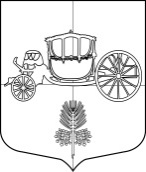 Местная администрацияВнутригородского муниципального образования Санкт - Петербургамуниципального округа СОСНОВАЯ ПОЛЯНАПОСТАНОВЛЕНИЕ_____._____.2016 г.                                                                                     № _______     В соответствии со статьей 17 Федерального закона от  05.04.2013 № 44-ФЗ «О контрактной системе в сфере закупок товаров, работ, услуг для обеспечения государственных и муниципальных нужд», ПОСТАНОВЛЯЮ:Утвердить Положение о порядке формирования, утверждения и ведения плана закупок товаров, работ, услуг для обеспечения муниципальных нужд внутригородского муниципального образования Санкт-Петербурга муниципального округа СОСНОВАЯ ПОЛЯНА, согласно Приложению № 1.Утвердить форму плана закупок товаров, работ, услуг для обеспечения муниципальных нужд внутригородского муниципального образования Санкт-Петербурга муниципального округа СОСНОВАЯ ПОЛЯНА, согласно Приложению № 2.Разместить настоящее Постановление на официальном сайте единой информационной системы в сфере закупок  www.zakupki.gov.ru в течении 3 (трех) дней со дня его утверждения.Настоящее Постановление вступает в силу со дня его подписания.Контроль за исполнением настоящего Постановления оставляю за собой Глава Местной администрации                                                                             А.Р. РауПриложение 1                                                                                 к Постановлению Местной администрации  МО СОСНОВАЯ ПОЛЛЯНА  от «____» _________ 2016 г. № __Положение о порядке формирования, утверждения и ведения плана закупок товаров, работ, услуг для обеспечения муниципальных нужд внутригородского муниципального образования Санкт-Петербурга муниципального округа СОСНОВАЯ ПОЛЯНА1. Настоящее Положение устанавливает требования к формированию, утверждению и ведению плана закупок товаров, работ, услуг  для обеспечения муниципальных нужд внутригородского муниципального образования Санкт-Петербурга муниципального округа СОСНОВАЯ ПОЛЯНА (далее – закупки) в соответствии с Федеральным законом от 05.04.2013 № 44-ФЗ «О контрактной системе в сфере закупок товаров, работ, услуг для обеспечения государственных и муниципальных нужд» (далее – Федеральный закон № 44-ФЗ), Постановлением Правительства Российской Федерации от 21.11.2013 № 1043 «О требованиях к формированию, утверждению и ведению планов закупок товаров, работ, услуг для обеспечения нужд субъекта Российской Федерации и муниципальных нужд, а также требованиях к форме планов закупок товаров, работ, услуг» (далее – Постановление РФ № 1043). 2. Настоящее Положение о порядке формирования, утверждения и ведения плана закупок в течение 3-х дней с момента его утверждения подлежит размещению в единой информационной системе в информационно-телекоммуникационной сети Интернет для размещения информации о размещении заказов на поставки товаров, выполнение работ, оказание услуг (www.zakupki.gov.ru).3. План закупок утверждаются органом местного самоуправления внутригородского муниципального образования Санкт-Петербурга муниципального округа СОСНОВАЯ ПОЛЯНА (далее - МО СОСНОВАЯ ПОЛЯНА), осуществляющим функции муниципальных заказчиков (далее - муниципальный заказчик), в течение 10 рабочих дней после доведения до муниципального заказчика объема прав в денежном выражении на принятие и (или) исполнение обязательств в соответствии с бюджетным законодательством Российской Федерации.4. План закупок формируется исходя из целей осуществления закупок, определенных с учетом положений статьи 13 Федерального закона № 44-ФЗ для формирования на их основании в соответствии с бюджетным законодательством Российской Федерации обоснований бюджетных ассигнований на осуществление закупок.План закупок формируется сотрудником контрактной службы, назначенным ответственным исполнителем плана закупок распоряжением Местной администрации МО СОСНОВАЯ ПОЛЯНА (далее – Местная администрация). 5. В процессе составления проекта бюджета МО СОСНОВАЯ ПОЛЯНА и в процессе составления проектов бюджетных смет на очередной финансовый год муниципальный заказчик (специалисты структурных подразделений Местной администрации, отвечающих за реализацию вопросов местного значения) по согласованию с финансово-экономическим отделом Местной администрации при необходимости корректируют планы закупок.6. План закупок на очередной финансовый год и плановый период разрабатывается путем изменения параметров планового периода утвержденного плана закупок и добавления к ним параметров 2-го года планового периода.7. План закупок формируется на срок, соответствующий сроку действия муниципального правового акта Муниципального Совета МО СОСНОВАЯ ПОЛЯНА о местном бюджете.8. В план закупок в соответствии с бюджетным законодательством РФ включается информация о закупках, осуществление которых планируется по истечении планового периода. В этом случае информация вноситься в планы закупок на весь планируемый период. В план закупок включается информация о закупках, извещение об осуществлении которых планируется разместить либо приглашение принять участие в определении поставщика (подрядчика, исполнителя) которых планируется направить в установленных Федеральным законом № 44-ФЗ случаях в очередном финансовом году и (или) плановом периоде, а также информация о закупках у единственного поставщика (подрядчика, исполнителя), контракты с которым планируются к заключению в течение указанного периода.9. Ответственный исполнитель муниципального заказчика ведет план закупок в соответствии с положениями Федерального закона № 44-ФЗ, Постановления РФ № 1043 и настоящего Положения.Основаниями для внесения изменений в утвержденные планы закупок в случае необходимости являются:а) приведение плана закупок в соответствие с утвержденными изменениями целей осуществления закупок, определенных с учетом положений статьи 13 Федерального закона № 44-ФЗ и установленных в соответствии со статьей 19 Федерального закона № 44 - требований к закупаемым товарам, работам, услугам (в том числе предельной цены товаров, работ, услуг) и (или) нормативных затрат на обеспечение функций муниципальных органов;б) приведение плана закупок в соответствие с муниципальными правовыми актами о внесении изменений в муниципальные правовые акты о местных бюджетах на текущий финансовый год (текущий финансовый год и плановый период);в) реализация федеральных законов, решений, поручений, указаний Президента Российской Федерации, решений, поручений Правительства Российской Федерации, законов субъектов Российской Федерации, решений, поручений высших исполнительных органов государственной власти субъектов Российской Федерации, муниципальных правовых актов, которые приняты после утверждения плана закупок и не приводят к изменению объема бюджетных ассигнований, утвержденных законом (решением) о бюджете;г) реализация решения, принятого муниципальным заказчиком по итогам обязательного общественного обсуждения закупки;д) использование в соответствии с законодательством Российской Федерации экономии, полученной при осуществлении закупки;е) выдача предписания органами контроля, определенными статьей 99 Федерального закона № 44-ФЗ ж) в иных случаях, установленных местной администрацией в порядке формирования, утверждения и ведения планов закупок. Приложение 2                                                                                 к Постановлению Местной администрации  МО СОСНОВАЯ ПОЛЛЯНА  от «____» _________ 2016 г. № __Форма плана закупок товаров, работ, услуг для обеспечения муниципальных нужд МО СОСНОВАЯ ПОЛЯНА на 20___ год и плановый период 20___ и 20___годов1. План закупок товаров, работ, услуг для обеспечения муниципальных нужд МО СОСНОВАЯ ПОЛЯНА (далее - закупки) представляет собой единый документ, форма которого (в соответствии с Приложением) включает в том числе:а) полное наименование, местонахождение, телефон и адрес электронной почты муниципального заказчика, осуществляющего формирование, утверждение и ведение плана закупок;б) идентификационный номер налогоплательщика;в) код причины постановки на учет;г) код по Общероссийскому классификатору территорий муниципальных образований, идентифицирующий муниципальное образование. д) код по Общероссийскому классификатору предприятий и организаций;е) код по Общероссийскому классификатору организационно-правовых форм;ж) таблицу, включающую следующую информацию, с учетом особенностей, предусмотренных пунктом 2 настоящего Приложения:идентификационный код закупки, сформированный в соответствии со статьей 23 Федерального закона «О контрактной системе в сфере закупок товаров, работ, услуг для обеспечения государственных и муниципальных нужд» (далее – Федеральный закон № 44-ФЗ);цель осуществления закупки в соответствии со статьей 13 Федерального закона № 44-ФЗ. При этом в план закупок включается наименование мероприятия муниципальной программы с указанием соответствующего ожидаемого результата реализации такого мероприятия либо наименование функции (полномочия) муниципального органа, не предусмотренной указанными программами;наименование объекта и (или) объектов закупок;планируемый год размещения извещения об осуществлении закупок или приглашения принять участие в определении поставщика (подрядчика, исполнителя) либо заключения контракта с единственным поставщиком (подрядчиком, исполнителем);объем финансового обеспечения (планируемые платежи) для осуществления закупок на соответствующий финансовый год;сроки (периодичность) осуществления планируемых закупок. При этом указывается срок (сроки) поставки товаров, выполнения работ, оказания услуг на квартал, год (периодичность поставки товаров, выполнения работ, оказания услуг - еженедельно, 2 раза в месяц, ежемесячно, ежеквартально, один раз в полгода, один раз в год и др.);сведения о закупках, которые по причине их технической и (или) технологической сложности, инновационного, высокотехнологичного или специализированного характера способны поставить, выполнить, оказать только поставщики (подрядчики, исполнители), имеющие необходимый уровень квалификации, а также предназначены для проведения научных исследований, экспериментов, изысканий, проектных работ (в том числе архитектурно-строительного проектирования);сведения об обязательном общественном обсуждении закупки (да или нет) в соответствии со статьей 20 Федерального закона о контрактной системе;дата, содержание и обоснование вносимых в план закупок изменений;з) дату утверждения плана закупок, фамилию, имя, отчество лица, являющегося ответственным исполнителем плана закупок, должность, фамилию, имя, отчество лица, утвердившего план закупок;и) приложения, содержащие обоснования в отношении каждого объекта или объектов закупок, подготовленные в порядке, установленном Правительством Российской Федерации в соответствии с частью 7 статьи 18 Федерального закона № 44-ФЗ.2. Информация о закупках, которые планируется осуществлять в соответствии с пунктом 7 части 2 статьи 83 и пунктами 4, 5, 26, 33 части 1 статьи 93 Федерального закона № 44-ФЗ, указывается в плане закупок одной строкой по каждому включенному в состав идентификационного кода закупки коду бюджетной классификации Российской Федерации в размере годового объема финансового обеспечения в отношении каждого из следующих объектов закупок:а) лекарственные препараты.б) товары, работы или услуги на сумму, не превышающую 100 тыс. руб. (в случае заключения заказчиком контракта в соответствии с пунктом 4 части 1 статьи 93 Федерального закона о контрактной системе);в) услуги, связанные с направлением работника в служебную командировку, а также услуги, связанные с участием в проведении фестивалей, концертов, представлений и подобных культурных мероприятий (в том числе гастролей) на основании приглашений на посещение указанных мероприятий (в случае заключения заказчиком контракта в соответствии с пунктом 26 части 1 статьи 93 Федерального закона № 44-ФЗ);г) преподавательские услуги, оказываемые физическими лицами;д) услуги экскурсовода (гида), оказываемые физическими лицами;3. В плане закупок отдельной строкой указываются общий объем финансового обеспечения, предусмотренный для осуществления закупок в текущем финансовом году, плановом периоде и в последующие годы (в случае закупок, которые планируется осуществить по истечении планового периода).Приложение к форме плана закупок товаров, работ, услуг для обеспечения муниципальных нужд МО СОСНОВАЯ ПОЛЯНА на 20___ год и плановый период 20___ и 20___годовПлан закупок товаров, работ, услуг для обеспечения муниципальных нужд МО СОСНОВАЯ ПОЛЯНА на 20___ год и плановый период 20___ и 20___годов__________________________________________________    ______________  "___" _________________ 20__ г. (ф.и.о., должность руководителя (уполномоченного                      (подпись)          (дата утверждения)          должностного лица) заказчика)                                 __________________________________________________   ______________ М.П.       (ф.и.о. ответственного исполнителя)                                       (подпись)* До 1 января 2017 г. при формировании и ведении плана закупок заказчика идентификационный код закупки формируется на основе кодов главы и вида расходов бюджетной классификации Российской Федерации и кода Общероссийского классификатора продукции по видам экономической деятельности, ** Графа заполняется в случае, если планируемая закупка включена в государственную (муниципальную) программу."Об утверждении Положения о порядке формирования, утверждения и ведения плана закупок товаров, работ, услуг для обеспечения муниципальных нужд внутригородского муниципального образования Санкт-Петербурга муниципального округа СОСНОВАЯ ПОЛЯНАКодыНаименование государственного (муниципального) заказчика, бюджетного, автономного учреждения или государственного (муниципального) унитарного предприятияДатаНаименование государственного (муниципального) заказчика, бюджетного, автономного учреждения или государственного (муниципального) унитарного предприятияпо ОКПОНаименование государственного (муниципального) заказчика, бюджетного, автономного учреждения или государственного (муниципального) унитарного предприятияИНННаименование государственного (муниципального) заказчика, бюджетного, автономного учреждения или государственного (муниципального) унитарного предприятияКППОрганизационно-правовая формапо ОКОПФНаименование публично-правового образованияпо ОКТМОМестонахождение (адрес), телефон, адрес электронной почты-по ОКПО-по ОКТМОВид документа (базовый (0); измененный (порядковый код изменения)изменения№ п/пИдентификационный код закупки*Цель осуществления закупкиЦель осуществления закупкиНаименование объекта закупкиПланируемый год размещения извещения, направления приглашения, заключения контракта с единственным поставщиком (подрядчиком, исполнителем)Планируемый год размещения извещения, направления приглашения, заключения контракта с единственным поставщиком (подрядчиком, исполнителем)Объем финансового обеспечения (тыс. рублей)Объем финансового обеспечения (тыс. рублей)Объем финансового обеспечения (тыс. рублей)Объем финансового обеспечения (тыс. рублей)Объем финансового обеспечения (тыс. рублей)Объем финансового обеспечения (тыс. рублей)Объем финансового обеспечения (тыс. рублей)Сроки (периодичность)осуществления планируемыхзакупокДополнительнаяинформация всоответствии спунктом 7 части 2 статьи 17Федерального закона"О контрактнойсистеме в сфере закупок товаров, работ, услуг для обеспечения государственных и муниципальных нужд"Информация о проведении общественного обсуждения закупки (да или нет)Обоснование внесения изменений№ п/пИдентификационный код закупки*Цель осуществления закупкиЦель осуществления закупкиНаименование объекта закупкиПланируемый год размещения извещения, направления приглашения, заключения контракта с единственным поставщиком (подрядчиком, исполнителем)Планируемый год размещения извещения, направления приглашения, заключения контракта с единственным поставщиком (подрядчиком, исполнителем)всегов том числе планируемые платежив том числе планируемые платежив том числе планируемые платежив том числе планируемые платежив том числе планируемые платежив том числе планируемые платежиСроки (периодичность)осуществления планируемыхзакупокДополнительнаяинформация всоответствии спунктом 7 части 2 статьи 17Федерального закона"О контрактнойсистеме в сфере закупок товаров, работ, услуг для обеспечения государственных и муниципальных нужд"Информация о проведении общественного обсуждения закупки (да или нет)Обоснование внесения изменений№ п/пИдентификационный код закупки*наименование мероприятия государственной (муниципальной) программы либо непрограммные направления деятельности (функции, полномочия)ожидаемый результат реализации мероприятия государственной (муниципальной) программы**Наименование объекта закупкиПланируемый год размещения извещения, направления приглашения, заключения контракта с единственным поставщиком (подрядчиком, исполнителем)Планируемый год размещения извещения, направления приглашения, заключения контракта с единственным поставщиком (подрядчиком, исполнителем)всегона текущий финансовый годна плановый периодна плановый периодна плановый периодна плановый периодна последующие годыСроки (периодичность)осуществления планируемыхзакупокДополнительнаяинформация всоответствии спунктом 7 части 2 статьи 17Федерального закона"О контрактнойсистеме в сфере закупок товаров, работ, услуг для обеспечения государственных и муниципальных нужд"Информация о проведении общественного обсуждения закупки (да или нет)Обоснование внесения изменений№ п/пИдентификационный код закупки*наименование мероприятия государственной (муниципальной) программы либо непрограммные направления деятельности (функции, полномочия)ожидаемый результат реализации мероприятия государственной (муниципальной) программы**Наименование объекта закупкиПланируемый год размещения извещения, направления приглашения, заключения контракта с единственным поставщиком (подрядчиком, исполнителем)Планируемый год размещения извещения, направления приглашения, заключения контракта с единственным поставщиком (подрядчиком, исполнителем)всегона текущий финансовый годна первый годна первый годна второй годна второй годна последующие годыСроки (периодичность)осуществления планируемыхзакупокДополнительнаяинформация всоответствии спунктом 7 части 2 статьи 17Федерального закона"О контрактнойсистеме в сфере закупок товаров, работ, услуг для обеспечения государственных и муниципальных нужд"Информация о проведении общественного обсуждения закупки (да или нет)Обоснование внесения изменений1234566789910101112131415Итого по коду БКИтого по коду БКИтого по коду БКИтого по коду БКИтого по коду БКИтого по коду БКXXXXИтого объем финансового обеспечения, предусмотренного на заключениеконтрактовИтого объем финансового обеспечения, предусмотренного на заключениеконтрактовИтого объем финансового обеспечения, предусмотренного на заключениеконтрактовИтого объем финансового обеспечения, предусмотренного на заключениеконтрактовИтого объем финансового обеспечения, предусмотренного на заключениеконтрактовИтого объем финансового обеспечения, предусмотренного на заключениеконтрактовXXXX